Hackney Carriage and Private Hire Complaint Form 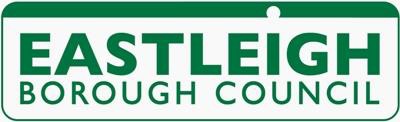 Hackney Carriage and Private Hire Complaint Form Hackney Carriage and Private Hire Complaint Form Hackney Carriage and Private Hire Complaint Form Hackney Carriage and Private Hire Complaint Form Hackney Carriage and Private Hire Complaint Form Hackney Carriage and Private Hire Complaint Form Hackney Carriage and Private Hire Complaint Form Hackney Carriage and Private Hire Complaint Form This form is for use for complaints about hackney carriages, private hire vehicles and their drivers and operators licensed by Eastleigh Borough Council. After receipt, one of the licensing team will investigate your complaint and will contact you to discuss it. In some circumstances, it may be necessary for the matter to be reported to the Head of Legal Services or for the individual concerned to be prosecuted in the Magistrates’ Court, when you may be asked to attend to give evidence. This form is for use for complaints about hackney carriages, private hire vehicles and their drivers and operators licensed by Eastleigh Borough Council. After receipt, one of the licensing team will investigate your complaint and will contact you to discuss it. In some circumstances, it may be necessary for the matter to be reported to the Head of Legal Services or for the individual concerned to be prosecuted in the Magistrates’ Court, when you may be asked to attend to give evidence. This form is for use for complaints about hackney carriages, private hire vehicles and their drivers and operators licensed by Eastleigh Borough Council. After receipt, one of the licensing team will investigate your complaint and will contact you to discuss it. In some circumstances, it may be necessary for the matter to be reported to the Head of Legal Services or for the individual concerned to be prosecuted in the Magistrates’ Court, when you may be asked to attend to give evidence. This form is for use for complaints about hackney carriages, private hire vehicles and their drivers and operators licensed by Eastleigh Borough Council. After receipt, one of the licensing team will investigate your complaint and will contact you to discuss it. In some circumstances, it may be necessary for the matter to be reported to the Head of Legal Services or for the individual concerned to be prosecuted in the Magistrates’ Court, when you may be asked to attend to give evidence. This form is for use for complaints about hackney carriages, private hire vehicles and their drivers and operators licensed by Eastleigh Borough Council. After receipt, one of the licensing team will investigate your complaint and will contact you to discuss it. In some circumstances, it may be necessary for the matter to be reported to the Head of Legal Services or for the individual concerned to be prosecuted in the Magistrates’ Court, when you may be asked to attend to give evidence. This form is for use for complaints about hackney carriages, private hire vehicles and their drivers and operators licensed by Eastleigh Borough Council. After receipt, one of the licensing team will investigate your complaint and will contact you to discuss it. In some circumstances, it may be necessary for the matter to be reported to the Head of Legal Services or for the individual concerned to be prosecuted in the Magistrates’ Court, when you may be asked to attend to give evidence. This form is for use for complaints about hackney carriages, private hire vehicles and their drivers and operators licensed by Eastleigh Borough Council. After receipt, one of the licensing team will investigate your complaint and will contact you to discuss it. In some circumstances, it may be necessary for the matter to be reported to the Head of Legal Services or for the individual concerned to be prosecuted in the Magistrates’ Court, when you may be asked to attend to give evidence. This form is for use for complaints about hackney carriages, private hire vehicles and their drivers and operators licensed by Eastleigh Borough Council. After receipt, one of the licensing team will investigate your complaint and will contact you to discuss it. In some circumstances, it may be necessary for the matter to be reported to the Head of Legal Services or for the individual concerned to be prosecuted in the Magistrates’ Court, when you may be asked to attend to give evidence. This form is for use for complaints about hackney carriages, private hire vehicles and their drivers and operators licensed by Eastleigh Borough Council. After receipt, one of the licensing team will investigate your complaint and will contact you to discuss it. In some circumstances, it may be necessary for the matter to be reported to the Head of Legal Services or for the individual concerned to be prosecuted in the Magistrates’ Court, when you may be asked to attend to give evidence. This form is for use for complaints about hackney carriages, private hire vehicles and their drivers and operators licensed by Eastleigh Borough Council. After receipt, one of the licensing team will investigate your complaint and will contact you to discuss it. In some circumstances, it may be necessary for the matter to be reported to the Head of Legal Services or for the individual concerned to be prosecuted in the Magistrates’ Court, when you may be asked to attend to give evidence. 1.Your detailsYour detailsYour detailsYour detailsYour detailsYour detailsYour detailsYour detailsYour detailsTitle: Title: First name:      First name:      Surname:      Surname:      Surname:      Surname:      Surname:      Address:      Address:      Address:      Address:      Address:      Address:      Address:      Address:      Address:      Post code:      Post code:      Post code:      Post code:      Post code:      Post code:      Post code:      Post code:      Post code:      Daytime ‘phone no.:      Daytime ‘phone no.:      Daytime ‘phone no.:      Daytime ‘phone no.:      Daytime ‘phone no.:      Daytime ‘phone no.:      Daytime ‘phone no.:      Daytime ‘phone no.:      Daytime ‘phone no.:      Email address:      Email address:      Email address:      Email address:      Email address:      Email address:      Email address:      Email address:      Email address:      Please note that you may request that your details remain confidential, but your anonymity may prevent effective enforcement action from being taken.Do you wish your details to be withheld? Please note that you may request that your details remain confidential, but your anonymity may prevent effective enforcement action from being taken.Do you wish your details to be withheld? Please note that you may request that your details remain confidential, but your anonymity may prevent effective enforcement action from being taken.Do you wish your details to be withheld? Please note that you may request that your details remain confidential, but your anonymity may prevent effective enforcement action from being taken.Do you wish your details to be withheld? Please note that you may request that your details remain confidential, but your anonymity may prevent effective enforcement action from being taken.Do you wish your details to be withheld? Please note that you may request that your details remain confidential, but your anonymity may prevent effective enforcement action from being taken.Do you wish your details to be withheld? Please note that you may request that your details remain confidential, but your anonymity may prevent effective enforcement action from being taken.Do you wish your details to be withheld? Please note that you may request that your details remain confidential, but your anonymity may prevent effective enforcement action from being taken.Do you wish your details to be withheld? Please note that you may request that your details remain confidential, but your anonymity may prevent effective enforcement action from being taken.Do you wish your details to be withheld? Would you be willing to appear before the Magistrates’ Court or  Committee to give evidence, if required? Would you be willing to appear before the Magistrates’ Court or  Committee to give evidence, if required? Would you be willing to appear before the Magistrates’ Court or  Committee to give evidence, if required? Would you be willing to appear before the Magistrates’ Court or  Committee to give evidence, if required? Would you be willing to appear before the Magistrates’ Court or  Committee to give evidence, if required? Would you be willing to appear before the Magistrates’ Court or  Committee to give evidence, if required? Would you be willing to appear before the Magistrates’ Court or  Committee to give evidence, if required? Would you be willing to appear before the Magistrates’ Court or  Committee to give evidence, if required? Would you be willing to appear before the Magistrates’ Court or  Committee to give evidence, if required? 2.Details of the vehicle and driverLicensed vehicles have a licence plate on the rear and a licence identity sticker on the windscreen. Licensed drivers display an identity badge.Details of the vehicle and driverLicensed vehicles have a licence plate on the rear and a licence identity sticker on the windscreen. Licensed drivers display an identity badge.Details of the vehicle and driverLicensed vehicles have a licence plate on the rear and a licence identity sticker on the windscreen. Licensed drivers display an identity badge.Details of the vehicle and driverLicensed vehicles have a licence plate on the rear and a licence identity sticker on the windscreen. Licensed drivers display an identity badge.Details of the vehicle and driverLicensed vehicles have a licence plate on the rear and a licence identity sticker on the windscreen. Licensed drivers display an identity badge.Details of the vehicle and driverLicensed vehicles have a licence plate on the rear and a licence identity sticker on the windscreen. Licensed drivers display an identity badge.Details of the vehicle and driverLicensed vehicles have a licence plate on the rear and a licence identity sticker on the windscreen. Licensed drivers display an identity badge.Details of the vehicle and driverLicensed vehicles have a licence plate on the rear and a licence identity sticker on the windscreen. Licensed drivers display an identity badge.Details of the vehicle and driverLicensed vehicles have a licence plate on the rear and a licence identity sticker on the windscreen. Licensed drivers display an identity badge.Type of vehicle: Type of vehicle: Type of vehicle: Type of vehicle: Type of vehicle: Type of vehicle: Type of vehicle: Type of vehicle: Type of vehicle: Registration no:      Registration no:      Registration no:      Registration no:      Registration no:      Registration no:      Registration no:      Plate no:    Plate no:    Driver’s name:      Driver’s name:      Driver’s name:      Driver’s name:      Driver’s name:      Driver’s name:      Driver’s name:      Driver’s Badge no:    Driver’s Badge no:    Fare for journey:      Fare for journey:      Fare for journey:      Fare for journey:      Fare for journey:      Fare for journey:      Fare for journey:      No. of passengers:  No. of passengers:  3.Location, date and time of incidentLocation, date and time of incidentLocation, date and time of incidentLocation, date and time of incidentLocation, date and time of incidentLocation, date and time of incidentLocation, date and time of incidentLocation, date and time of incidentLocation, date and time of incidentWhere did the incident occur?      Where did the incident occur?      Where did the incident occur?      Where did the incident occur?      Where did the incident occur?      Where did the incident occur?      Where did the incident occur?      Where did the incident occur?      Where did the incident occur?      Give the date of the incident:      Give the date of the incident:      Give the date of the incident:      Give the date of the incident:      Give the date of the incident:      Give the date of the incident:      Give the date of the incident:      Give the date of the incident:      Give the date of the incident:      Give the time of the incident (please use 24 hour clock):      Give the time of the incident (please use 24 hour clock):      Give the time of the incident (please use 24 hour clock):      Give the time of the incident (please use 24 hour clock):      Give the time of the incident (please use 24 hour clock):      Give the time of the incident (please use 24 hour clock):      Give the time of the incident (please use 24 hour clock):      Give the time of the incident (please use 24 hour clock):      Give the time of the incident (please use 24 hour clock):      4.Details of complaintDetails of complaintDetails of complaintDetails of complaintDetails of complaintDetails of complaintDetails of complaintDetails of complaintDetails of complaintPlease give details of your complaint, including how you think it can be resolved.Please give details of your complaint, including how you think it can be resolved.Please give details of your complaint, including how you think it can be resolved.Please give details of your complaint, including how you think it can be resolved.Please give details of your complaint, including how you think it can be resolved.Please give details of your complaint, including how you think it can be resolved.Please give details of your complaint, including how you think it can be resolved.Please give details of your complaint, including how you think it can be resolved.Please give details of your complaint, including how you think it can be resolved.Did you book the journey in advance? Did you book the journey in advance? Did you book the journey in advance? Did you book the journey in advance? Did you book the journey in advance? Did you book the journey in advance? Did you book the journey in advance? Did you book the journey in advance? Did you book the journey in advance? If so, which operator did you book with?      If so, which operator did you book with?      If so, which operator did you book with?      If so, which operator did you book with?      If so, which operator did you book with?      If so, which operator did you book with?      If so, which operator did you book with?      If so, which operator did you book with?      If so, which operator did you book with?      Have you made the complaint to the company or proprietor with whom you made your booking? Have you made the complaint to the company or proprietor with whom you made your booking? Have you made the complaint to the company or proprietor with whom you made your booking? Have you made the complaint to the company or proprietor with whom you made your booking? Have you made the complaint to the company or proprietor with whom you made your booking? Have you made the complaint to the company or proprietor with whom you made your booking? Have you made the complaint to the company or proprietor with whom you made your booking? Have you made the complaint to the company or proprietor with whom you made your booking? Have you made the complaint to the company or proprietor with whom you made your booking? If not, please give your reasons for not doing so:      If not, please give your reasons for not doing so:      If not, please give your reasons for not doing so:      If not, please give your reasons for not doing so:      If not, please give your reasons for not doing so:      If not, please give your reasons for not doing so:      If not, please give your reasons for not doing so:      If not, please give your reasons for not doing so:      If not, please give your reasons for not doing so:      Did any other person witness this complaint? Did any other person witness this complaint? Did any other person witness this complaint? Did any other person witness this complaint? Did any other person witness this complaint? Did any other person witness this complaint? Did any other person witness this complaint? Did any other person witness this complaint? Did any other person witness this complaint? If so, please give their name and contact details: If so, please give their name and contact details: If so, please give their name and contact details: If so, please give their name and contact details: If so, please give their name and contact details: If so, please give their name and contact details: If so, please give their name and contact details: If so, please give their name and contact details: If so, please give their name and contact details: Name:      Name:      Name:      Name:      Name:      Name:      Name:      Name:      Name:      Address:      Address:      Address:      Address:      Address:      Address:      Address:      Address:      Address:      Daytime ‘phone no.:      Daytime ‘phone no.:      Daytime ‘phone no.:      Daytime ‘phone no.:      Daytime ‘phone no.:      Daytime ‘phone no.:      Daytime ‘phone no.:      Daytime ‘phone no.:      Daytime ‘phone no.:      Email address:      Email address:      Email address:      Email address:      Email address:      Email address:      Email address:      Email address:      Email address:      5.Other Information Other Information Other Information Other Information Other Information Other Information Other Information Other Information Other Information Date of complaint:      Date of complaint:      Date of complaint:      Date of complaint:      Date of complaint:      Date of complaint:      Date of complaint:      Date of complaint:      Date of complaint:      Please give any other information which may assist:      Please give any other information which may assist:      Please give any other information which may assist:      Please give any other information which may assist:      Please give any other information which may assist:      Please give any other information which may assist:      Please give any other information which may assist:      Please give any other information which may assist:      Please give any other information which may assist:      Office use onlyOffice use onlyOffice use onlyOffice use onlyOffice use onlyOffice use onlyOffice use onlyOffice use onlyOffice use onlyAction / Result :Action / Result :Action / Result :Action / Result :Action / Result :Action / Result :Action / Result :Action / Result :Action / Result :Complainant notified: Complainant notified: Complainant notified: Complainant notified: Complainant notified: Date: Date: Date: Date: When completed, please return this form by email to licensing@eastleigh.gov.uk orWhen completed, please return this form by email to licensing@eastleigh.gov.uk orWhen completed, please return this form by email to licensing@eastleigh.gov.uk orWhen completed, please return this form by email to licensing@eastleigh.gov.uk orWhen completed, please return this form by email to licensing@eastleigh.gov.uk orWhen completed, please return this form by email to licensing@eastleigh.gov.uk orWhen completed, please return this form by email to licensing@eastleigh.gov.uk orWhen completed, please return this form by email to licensing@eastleigh.gov.uk orWhen completed, please return this form by email to licensing@eastleigh.gov.uk orWhen completed, please return this form by email to licensing@eastleigh.gov.uk orby post to: by post to: The  TeamEastleigh Borough CouncilHedge End Depot, Botley RoadHedge End, SouthamptonSO30 2RAThe  TeamEastleigh Borough CouncilHedge End Depot, Botley RoadHedge End, SouthamptonSO30 2RA